АННОТАЦИЯдисциплины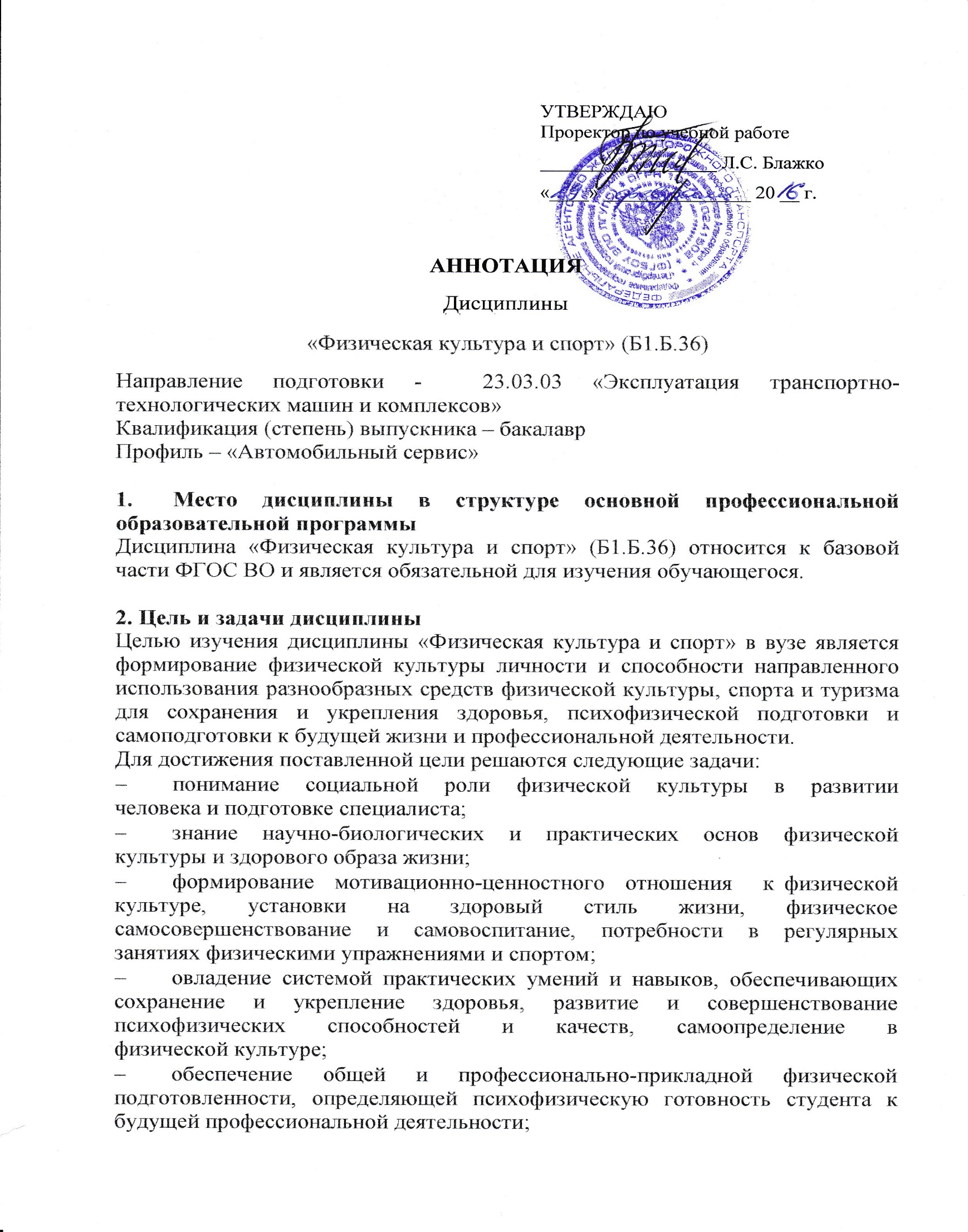 приобретение   опыта   использования   физкультурно-спортивной деятельности для достижения жизненных и профессиональных целей.3. Перечень планируемых результатов обучения по дисциплинеИзучение дисциплины направлено на формирование следующих  общекультурных компетенций: ОК- 8.В результате освоения дисциплины обучающийся должен:ЗНАТЬ:- сущность понятий «Физическая культура личности», «Здоровье», «Здоровый образ жизни», а также их влияние на общую и профессиональную жизнедеятельность;- социально-биологические и педагогические основы физического воспитания и самовоспитания;- средства и методы физического воспитания и самовоспитания для повышения адаптивных резервов организма, укрепления здоровья, коррекции физического развития и телосложения;- роль оптимальной двигательной активности в повышении функциональных и двигательных возможностей организма человека, в укреплении и поддержании его здоровья и психофизической работоспособности;- методику самостоятельного использования средств физической культуры и спорта для рекреации в процессе учебной и профессиональной деятельности, для коррекции общей психофизической нагрузки.УМЕТЬ:- использовать систематические занятия физическими упражнениями и занятия различными видами спорта для формирования и развития психофизических качеств и свойств личности, необходимых в социально-культурной и профессиональной деятельности.ВЛАДЕТЬ:- средствами самостоятельного, методически правильного использования методов физического воспитания и укрепления здоровья, готовности к достижению должного уровня физической подготовленности для обеспечения полноценной социальной и профессиональной деятельности;- должным уровнем физической подготовленности, необходимым для ускорения усвоения профессиональных умений и навыков в процессе обучения в вузе; для обеспечения полноценной социальной и профессиональной деятельности после окончания учебного заведения;- умением рефлексии и самокоррекции, с использованием методов и средств самоконтроля за своим психофизическим состоянием;- личным опытом, умениями и навыками повышения своих функциональных и двигательных способностей.4. Содержание и структура дисциплиныДля очной формы обученияОсобенности учебных занятий по дисциплине «Физическая культура и спорт» на факультете. (Л)Социально-биологические основы физической культуры. (Л)Психофизиологические основы учебного труда и интеллектуальной деятельности. (Л)Общая физическая, специальная и спортивная подготовка в системе физического воспитания. (Л)Самоконтроль занимающихся физическими упражнениями и спортом. (Л)Основы здорового образа жизни студента. Физическая культура в обеспечении здоровья: компоненты здорового образа жизни. (часть 1). (Л)Основы здорового образа жизни студента. Физическая культура в обеспечении здоровья: работоспособность, регулирование психоэмоционального состояния (часть 2). (Л)Основы методики самостоятельных занятий физическими упражнениями: мотивация и целенаправленность самостоятельных занятий (Л)Основы методики самостоятельных занятий физическими упражнениями: определение, понятия, место ППФП в системе физического воспитания. (Л) Легкая атлетика. (ПЗ) Спортивные игры: волейбол. (ПЗ) Спортивные игры: баскетбол. (ПЗ) Единоборства/атлетизм (юноши), художественная гимнастика (девушки). (ПЗ) Плавание. (ПЗ) Общая физическая подготовка. (ПЗ)Для заочной формы обученияОсобенности учебных занятий по дисциплине «Физическая культура» на факультете. (Л)Социально-биологические основы физической культуры. (Л)Психофизиологические основы учебного труда и интеллектуальной деятельности. (СРС)Общая физическая, специальная и спортивная подготовка в системе физического воспитания. (СРС)Самоконтроль занимающихся физическими упражнениями и спортом. (СРС)Основы здорового образа жизни студента. Физическая культура в обеспечении здоровья. Основы здорового образа жизни студента. Физическая культура в обеспечении здоровья. (СРС): «Простейшие методики самоконтроля состояния здоровья и физического развития».Основы методики самостоятельных занятий физическими упражнениями. (СРС) «Разработка комплекса упражнений по овладению начальными навыками в ходьбе, беге, плавании и других видах спорта».Коррекция физического развития, телосложения, двигательной и функциональной подготовленности средствами ФК. Структура построения учебно-тренировочного занятия (СРС)Профессионально-прикладная физическая подготовка (ППФП) студентов (СРС)5. Объем дисциплины и виды учебной работыДля очной формы обученияОбъем дисциплины – 2 зачетные единицы (72 час.), в том числе:лекции – 16 час.практические занятия – 32 часа.Самостоятельная работа студентов – 15 часа.Контроль - 9Форма контроля знаний – зачет.Для заочной формы обученияОбъем дисциплины – 2 зачетные единицы (72 час.), в том числе:лекции – 4 часа.Самостоятельная работа студентов – 64 часа.Контроль - 4Форма контроля знаний – зачет.